Приложение 2.Тест по теме: «Графический редактор Paint»Рекомендации по выполнению: в квадратах для ответов поставить знак «+» или «-».___________________________________(Фамилия, имя)Цена одного вопроса 1 балл, максимальное число баллов – 5.Желаю успеха! П. В. БойчукОценка: _______ /____________/подпись№ п/пВопросОтветыОтветыОтветы№ п/пВопросАВС1Как выбрать инструмент в графическом редакторе?Щелкнуть по инструменту левой кнопкой мышиЩелкнуть по инструменту правой  кнопкой мышиЩелкнуть по рисунку левой  кнопкой мыши2Как узнать, какой цвет выбран?Провести линию инструментом «Карандаш»Посмотреть экран «Текущий цвет»Посмотреть «Набор цветов» палитры3Каким способом можно выделить рисунок или фрагмент рисунка?Нажать инструмент «Выделение», затем выделить нужноеИспользовать проводник: ПРАВКА►ВЫДЕЛИТЬ ВСЕ…Использовать проводник: ВИД►ПОСМОТРЕТЬ РИСУНОК4Как сохранить рисунок в папке «Мои документы»?Использовать проводник: ФАЙЛ►СОХРАНИТЬ КАК…►ДАТЬ ИМЯ ФАЙЛУИспользовать проводник: ФАЙЛ►ОТКРЫТЬ…►УКАЗАТЬ ИМЯ ФАЙЛАИспользовать проводник: ФАЙЛ►СОЗДАТЬ►ДАТЬ ИМЯ ФАЙЛУ5Как завершить работу графического редактора?Использовать проводник: НАЖАТЬ КНОПКУ  ►ЗАТЕМ ПОДТВЕРДИТЬ «ДА»Использовать проводник: ФАЙЛ►СОХРАНИТЬ►ДАТЬ ИМЯ ФАЙЛУИспользовать проводник: НАЖАТЬ КНОПКУ►ЗАТЕМ ПОДТВЕРДИТЬ «НЕТ»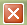 